                                                           ŞIRNAK VALİLİĞİİl Hıfzıssıhha Kurul KararlarıKarar Tarihi	:03.09.2020Karar No.	: 2020/09/A          İl Hıfzıssıhha Kurulu 1593 Sayılı Umumi Hıfzıssıhha Kanununun 23. ve 26’ıncı maddeleri gereğince, 03.09.2020 tarihinde Vali Yardımcısı Fatih İZMİR başkanlığında, Valilik Toplantı Salonunda aşağıdaki isimleri yazılı üyelerin iştirakiyle toplanmıştır.Covid­19 salgınının toplum sağlığı ve kamu düzeni açısından oluşturduğu riski yönetme, sosyal izolasyonu temin, fiziki mesafeyi koruma ve yayılım hızını kontrol altında tutma amacıyla, Sayın Cumhurbaşkanımızın talimatları, Sağlık Bakanlığı ve Koronavirüs Bilim Kurulunun önerileri doğrultusunda birçok tedbir kararı alınarak uygulamaya geçirilmiştir.İçişleri Bakanlığı, İller İdaresi Genel Müdürlüğünün 24.06.2020 tarih ve 10116 sayılı Genelgesi doğrultusunda, salgının kalabalık ortamlardaki yayılım hızı göz önünde bulundurularak düğün (gelin alma, kına vs. dâhil), nişan, sünnet düğünü vb. etkinliklerin İlimiz genelinde mümkün olan en kısa sürede tamamlanması, İçişleri Bakanlığı, İller İdaresi Genel Müdürlüğünün 07.07.2020 tarihli ve 10888 sayılı Genelgesi doğrultusunda köyler ve/veya sokaklarda yapılan söz konusu etkinliklerin aynı gün içerisinde kalacak şekilde sabah 10:00-akşam 23:00 saatleri arasında ve 2 (iki) saati geçmeyecek şekilde gerçekleştirilmesine, kararı alınmıştı.Gelinen noktada başta fiziki mesafe kuralı olmak üzere alınan tedbirlere yeterince riayet edilmemesi, hastalığın yayılım hızını artırması ve toplum sağlığının riske atılması nedeniyle; düğün, nişan, sünnet düğünü, kına gecesi gibi vatandaşlarımızın kalabalık şekilde bir araya geldikleri etkinliklere ilişkin Sağlık Bakanlığı Koronavirüs Bilim Kurulunun 02.09.2020 tarihli toplantısında alınan tavsiye kararı, Sayın Cumhurbaşkanımızın talimatları, İçişleri Bakanlığı, İller İdaresi Genel Müdürlüğünün 02.09.2020 tarih ve E.14210 sayılı Genelgesi doğrultusunda İlimiz genelinde sokak/köy düğünü, sünnet düğünü, kına gecesi, nişan vb. etkinlikler ile ilgili aşağıdaki usul ve esaslar değerlendirilmiş ve karara bağlanmıştır.Bu kapsamda;1) İlimiz genelinde sokak/köy düğünü, sünnet düğünü, kına gecesi, nişan vb. etkinliklere müsaade edilmemesine,2) Ancak nikâh merasimi şeklinde yapılabilecek olan düğünler ile nikâhların en fazla 1 saat süre içerisinde tamamlanmasının sağlanmasına,3) Nikâh merasimi şeklinde düğün veya nikâh yapılacak düğün salonlarında, sandalye/koltuk düzeninin fiziki mesafe koşullarına uygun ve dans/oyun pisti/alanlarını da kapatacak şekilde oluşturulmasına,4) Nikâh merasimi şeklinde yapılacak düğünler ile nikâhlarda oyun oynanması/dans edilmesine ve toplu yemek verilmesi de dâhil olmak üzere her türlü yiyecek ­ içecek servisi/ikramı (paketli su servisi hariç) yapılmasına hiçbir şekilde müsaade edilmemesine,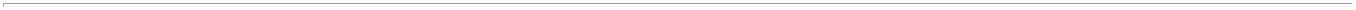 5) Gelin ile damadın birinci ve ikinci derece yakını olmayan 65 yaş ve üzeri vatandaşlarımız ile 15 yaş altı çocukların düğünlere ve nikâh törenlerine katılmasının yasaklanmasına,6) Nikâh merasimi şeklinde yapılacak düğün veya nikâh törenlerine en az bir kamu görevlisinin (kolluk, zabıta vb.) görevlendirilmesinin sağlanarak denetim faaliyetlerine ağırlık verilmesine,7) İçerisinde bulunduğumuz kontrollü sosyal hayat döneminin temel prensipleri olan temizlik, maske ve mesafe kurallarının yanı sıra nikâh merasimi şeklindeki düğün ve nikâhlarda, bu kararlar ile düzenlenen hususlar dışında İçişleri Bakanlığının Genelgeleri ile Sağlık Bakanlığı Covid­19 Salgın Yönetimi ve Çalışma Rehberinde yer alan tüm kural ve tedbirlere eksiksiz riayet edilmesine,8) Alınan kararlar hakkında gerekli hassasiyetin gösterilerek başta denetimler olmak üzere uygulamanın yukarıda belirtilen çerçevede eksiksiz bir şekilde yerine getirilmesinin sağlanması, tedbirlere uymayanlarla ilgili Umumi Hıfzıssıhha Kanunu’nun 282’nci maddesi gereğince idari para cezası verilmesine, aykırılığın durumuna göre kanunun ilgili maddeleri gereğince işlem yapılmasına, konusu suç teşkil eden davranışlara ilişkin Türk Ceza Kanununun 195’inci maddesi kapsamında gerekli adli işlemlerin başlatılmasına,Alınan bu kararların ilgili bütün kamu kurum ve kuruluşlarına bildirilmesine, başta Valilik olmak üzere ve diğer resmi kurumların internet sayfalarında yayınlanmasına ve basın yoluyla halkın bilgilendirilmesine; Oy birliği ile karar verilmiştir.